ふわふわとろとろもち麦ご飯（３人分）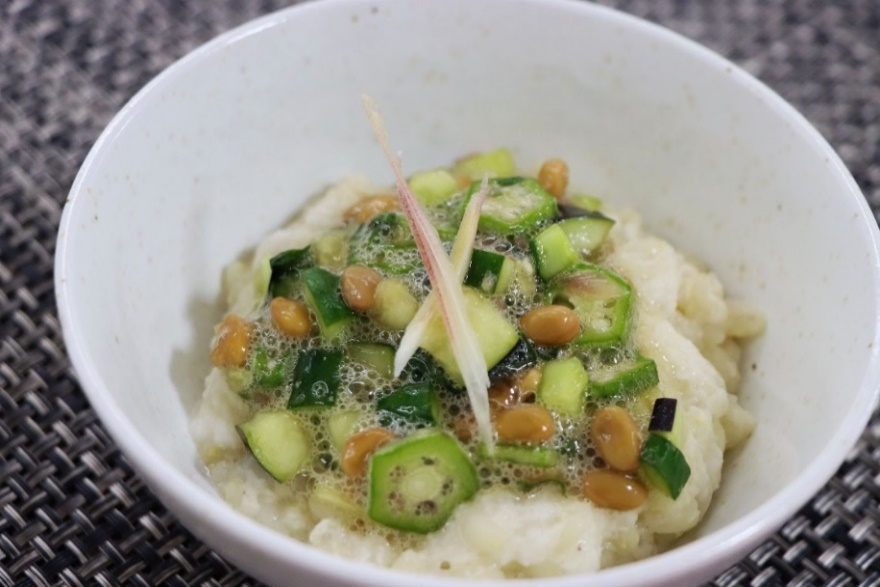 材料分量兵庫育ちのもち麦100ｇなす（中サイズ）1/2本きゅうり１本オクラ４本しそ（大葉）３枚長芋20cm納豆（小粒）１パックみょうが１本だし醤油大さじ４